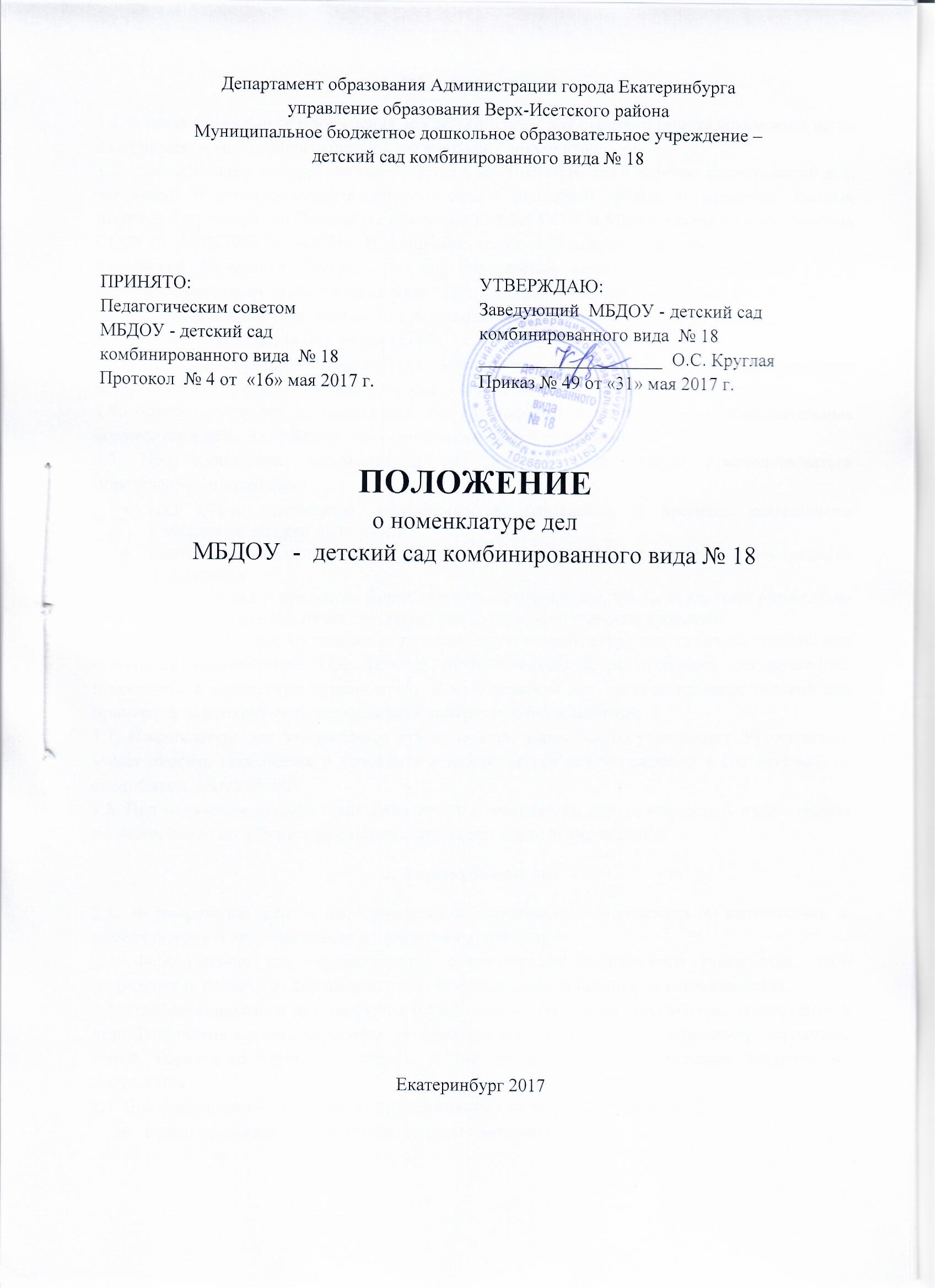 1. Общие положения.1.1. В целях правильного оформления дел детского сада, для быстрого поиска документов по их содержанию и видам, производится классификация документов.1.2. Классификация документов закрепляется в номенклатуре дел – перечне наименований дел, заводимых в делопроизводстве детского сада с указанием сроков их хранения. Данный перечень был утвержден Приказом Госкомобразования СССР и Министерства здравоохранения СССР от 04.10.1988 № 369/745. В настоящее время этот документ действует на территории Российской Федерации. Вместе с тем при определении номенклатуры дел в детском саду следует опираться на приказ и на Приказ Министерства образования РФ от 22.08.1996 года № 448 «Об утверждении документов по проведению аттестации и государственной аккредитации дошкольных образовательных учреждений».1.3. Состав документов / номенклатура/ определяется компетенцией и функционированием детского сада. Порядком решения вопросов, взаимосвязанных с другими организациями.1.4. Номенклатура дел предназначена для группировки и распределения исполнительных документов в дела, индексации дел, определения сроков их хранения.1.5. При составлении номенклатуры дел детского сада следует руководствоваться определенными правилами:весь объем документов, получаемых и создаваемых в процессе деятельности учреждения, должен быть учтен;необходимо раздельно группировать в дела документы временного и постоянного пользования;следует четко и конкретно формулировать заголовки дел, чтобы исключить размещение  в деле документов, не соответствующих содержанию и срокам хранения.1.6. Каждое учреждение составляет свою конкретную номенклатуру дел на основе типовой или примерной номенклатуры. При наличии типовой номенклатуры заголовки дел полностью переносятся в конкретную номенклатуру. Сроки хранения дел, предусмотренные типовой или примерной номенклатурой, переносятся в конкретную без изменений.1.7. Номенклатура дел утверждается руководителем дошкольного учреждения. Руководитель может вносить дополнения и уточнения в номенклатуру дел учреждения в соответствии со спецификой деятельности.1.8. При получении приказа о введении новой номенклатуры дел, руководитель издает приказ по учреждению об утверждении номенклатуры дел данного учреждения.2. Формирование дел2.1. Формирование дел – это группировка исполненных документов в соответствии с номенклатурой и систематизация документов внутри дела.2.2. Формирование дел осуществляется руководителем дошкольного учреждения, либо сотрудником, назначенным ответственным за организацию и ведение делопроизводства.2.3. При формировании дел требуется строго определять состав документов, включенных в дело. Включение в дело документов, не относящихся к нему, а также черновиков, вариантов, копий, вырезок из газет и журналов. А так же документов, подлежащих возврату, не допускается.2.4. При формировании дел следует придерживаться определенных правил:в дело подшиваются только исполненные документы;каждый документ должен соответствовать требованиям государственных стандартов и нормативных актов / для этого проверяется наличие необходимых подписей, виз, индекса, дат и т.д. /, недооформленные или неправильно оформленные документы возвращаются исполнителю на доработку.в дело подшиваются документы в одном экземпляре / оригинал/;документы постоянного и временного хранения группируются в отдельные дела;как правило, в дела группируются документы одного календарного года / 01.01. – 31.12./. Исключение составляют переходящие дела / дела по вопросам, которые решаются несколько лет/;документы помещают в дело со всеми приложениями и дополнительными материалами;толщина дела не должна превышать 30 –  / около 250 листов /.2.5. На обложке дела проставляется название организации / полное или сокращенное/, структурное подразделение / например, бухгалтерия, медицинский кабинет/, затем указывается индекс дела по номенклатуре.2.6. Расположение документов внутри дел производится в хронологическом порядке, при котором более ранние документы располагаются в начале года.3. Систематизация отдельных категорий документов.3.1. Распорядительные документы группируются в дело по видам и хронологии с относящимися к ним приложениями.3.2. Приказы по основной деятельности формируются отдельно от приказов по личному составу / назначение, перемещение. Увольнение сотрудников / и приказ об отпусках, командировках и т.д.3.3. Протоколы располагаются в делах в хронологическом порядке по номерам в пределах учебного года.3.4. Планы, отчеты, сметы должны хранится с делами того года, на который / за который / они составлены.3.5. Документы в личных делах располагаются в следующем порядке:- заявление о приеме на работу;- направление или представление;- анкета;- листок по учету кадров;- автобиография;- документы об образовании;- аттестационный лист;- выписки из приказов о назначении перемещении, увольнении;- дополнение к личному листку по учету кадров / в него вносятся данные о получении премий или наложении взысканий, о награждении и т.д. /В личное дело не помещаются копии приказов о наложении взысканий, справки о состоянии здоровья и с места жительства, заявления об отпусках и другие документы второстепенного значения.3.6. Лицевые счета сотрудников группируются в самостоятельные дела в пределах календарного года и располагаются в них по алфавиту фамилий.3.7. Переписку следует формировать в дела за период календарного года. В дело переписки помещают все документы, возникшие в ходе решения вопроса. Переписка систематизируется в хронологической последовательности, документ -ответ помещают за документом запросом.  Приложение № 1   Положению "О номенклатуре дел"   от « ___» _________ 201___ года     Разработана на основании Приказа Госкомобразования СССР и Минстерства здравоохранения СССР от 04.10.1988 года № 369/745, приказа Министерства образования Российской Федерации от 22.08.1996 года № 448 «Об утверждении документов по проведению аттестации и государственной аккредитации дошкольных образовательных учреждений»СПИСОК СОКРАЩЕННЫХ СЛОВДЗН - до замены новымиДМН - до минования надобностиТ.П. - Перечень типовых документов, образующихся в деятельности госкомитетов, министерств, ведомств и других учреждений, организаций и предприятий с указанием сроков хранения (М., 1989)ЭК - экспертная комиссияЭПК - экспертно-проверочная комиссияИндекс делаЗаголовок делаСрок
хранения и № статей по перечнюПримечания123401. Организационно-распорядительная деятельность01. Организационно-распорядительная деятельность01. Организационно-распорядительная деятельность01. Организационно-распорядительная деятельность01-01Учредительные документы:-Устав учреждения, изменения и дополнения к немуПостоянно
ст. 13 а01-01-Лицензия на право ведения образовательной  деятельности,  приложение к лицензииПостоянно
ст. 1901-01Свидетельства на право оперативного управления зданием, пользования земельным участкомПостоянност. 5701-02Нормативные акты по вопросам организации работы учреждения (входящая документация: постановления, распоряжения, приказы учредителя, управления образования Верх – Исетского района). ДМН
ст. 1 бКасающиеся деятельности учреждения - постоянно01-03Журнал регистрации входящих документов3 года
ст. 72 бВозможен электронный вариант01-04Приказы заведующего учреждением по основной деятельности.Постоянно
ст. 6 а01-05Журнал регистрации приказов по основной деятельностиПостоянно
ст. 72 аХранятся в организации01-06Годовые планы работы учреждения3 года
ст. 90 а01-07Годовые отчеты учреждения5 лет
ст. 114 б01-08Правила, инструкции, положения, регламенты, присланные для сведения3 года
ст. 10 бПосле замены новыми01-09Протоколы административных совещаний при заведующем учреждения3 года
ст. 5 г01-10Локальные акты: коллективный договор, правила внутреннего трудового распорядка, положения, регламенты,  инструкции, разработанные в учрежденииПостоянност. 10аПосле замены новыми01-11Протоколы заседаний Совета родителей3 года ст. 5 в01-12Документы проверок учреждения (доклады, справки, отчеты, акты, докладные записки). Журнал учёта проверок 5 лет ст. 4801-13Переписка с организациями по основным вопросам деятельности (служебные и докладные записки)5 лет ЭПК
ст. 1201-14Приемо-сдаточные акты и приложения к ним, составленные при смене заведующего учреждениемПостоянно
ст. 36 а01-15Приемо-сдаточные акты и приложения к ним, составленные при смене должностных ответственных и материально-ответственных лиц5 лет
ст. 36 бПосле смены должностного, материально-ответственного лица01-16Номенклатура дел учрежденияПостоянно ст. 67а01-17Журнал регистрации исходящих документов3 года
ст. 72 бВозможен электронный вариант01-18Обращения граждан, документы (справки, сведения, переписка) по их рассмотрению5 лет
ст. 56 бВ случае неоднократного обращения -5 лет после последнего рассмотрения01-19Журнал регистрации обращений граждан5 лет
ст. 72 в01-20Публичный отчет руководителя3 года02. Организация образовательного процесса02. Организация образовательного процесса02. Организация образовательного процесса02. Организация образовательного процесса02-01Программа развития учреждения с приложениямиДЗН
ст. 273До замены новыми02-02Образовательные программы дошкольного образования, разработанные в учрежденииПостоянно
ст. 10 а02-03Годовой план воспитательно-образовательной работы Постоянно ст. 90 а02-04Годовые планы по реализации образовательных программ дошкольного образования (в том числе дополнительных образовательных услуг)ДЗН
ст. 273Перечень просвещения, 1989 г.02-05Годовой отчет о воспитательно-образовательной работеПостоянно ст. 114 б02-06Годовой статистический отчет о деятельности  учреждения (ф. №  78-РИК) на начало учебного годаДМН
ст. 239вПеречень просвещения, 1989 г.02-07Годовой статистический отчет о деятельности  учреждения (ф. № 85-к) на начало учебного года5 лет
ст. 238Перечень просвещения, 1989 г.02-08Протоколы заседаний педагогического совета учрежденияПостоянно ст. 267Перечень просвещения, 1989 г.02-09Документы (сводки, аналитические таблицы, справки) по организации воспитательно-образовательной деятельности учрежденияПостоянно ст. 4203. Воспитательно-образовательная деятельность03. Воспитательно-образовательная деятельность03. Воспитательно-образовательная деятельность03. Воспитательно-образовательная деятельность03-01Расписание занятий возрастных групп1 год ст. 38003-02Режимы дня для возрастных групп на тёплый и холодный периоды года 5 лет 
ст. 574Т.П. 1989 г.03-03Приказы заведующего учреждением по движению детей.3 годаст. 438Перечень просвещения, 1989 г.03-04Книга движения детей5 лет     ст. 440Перечень просвещения, 1989 г.03-05Книга(журнал) регистрации приказов.3 года03-06Личные дела детей (распоряжения о направлении детей в ДОУ, индивидуальные карты развития детей) Договоры с родителями (законными представителями) о взаимоотношениях и сотрудничестве в образовательном процессе3 года 
ст. 3303 годаст. 23вПосле окончания учреждения Перечень просвещения 1989 г.   После истечения срока договора03-07Документация по организации платных дополнительных образовательных услуг. 3 года
 ст. 332Перечень просвещения, 1989 г.03-08Портфолио на каждого педагогаПостоянно ст. 4203-09Аттестация педагогических работников:нормативные документы; график аттестации; индивидуальные планы по самообразованиюПостоянно
ст. 10 а04. Медицинское обслуживание и организация питания04. Медицинское обслуживание и организация питания04. Медицинское обслуживание и организация питания04. Медицинское обслуживание и организация питания04-01Списки детей 5 лет ст. 440Перечень просвещения, 1989 г.04-02Медицинские карты детей5 лет ст. 441Перечень просвещения, 1989 г.04-03Документы (планы, справки, списки, графики, переписка) о периодических осмотрах и прививках детей3 года
ст. 691Т.П. 1989 г.04-04Требования (заявки) на медикаменты3 года ст. 724Т.П. 1989 г.04-05Документы (информации, справки, акты) по контролю за  режимом и качеством питания3 годаст. 435Перечень просвещения, 1989 г.04-06Документы (договоры, отчеты) о медицинском обследовании работников5 летст. 33004 - 07Примерное десятидневное менюПостоянно04 - 08Технологические карты по приготовлению блюдПостоянно05. Кадровое обеспечение05. Кадровое обеспечение05. Кадровое обеспечение05. Кадровое обеспечение05 - 01Штатное расписание и изменения к немуТабель учёта рабочего времениПостоянно
ст. 32а1 год ст. 28105-02Приказы заведующего учреждением по финансово-хозяйственной  деятельности. Документы (заявления, решения, справки, переписка)     об       оплате учебных отпусков5 летХранятся в организации05-03Книга(журнал) регистрации приказов по финансово-хозяйственной  деятельности5 лет05-04Личные дела педагогов и работников учреждения (автобиографии, анкеты, документы об образовании, документы о повышении квалификации, переподготовке работников учреждения и др.)Личные карточки Ф. Т-2 (в том числе временных работников)75 лет ЭПК
ст. 339 ст. 36875 лет ЭПК
ст. 337 бХранятся в организации05-05Приказы заведующего учреждением по личному составу (о приёме, перемещении, увольнении, о предоставлении отпусков, командировок, дежурствах, взысканиях)75 лет
ст. 6 бХранятся в организации05-06Должностные инструкции, разработанные в учреждении.Журнал выдачи должностных инструкций.Постоянно
ст. 35 аПерсональные в составе личных дел - решение ЦЭПК от 27.10.200305-07Книга (журнал) регистрации приказов по личному составу75 лет
ст. 358 а05-08Книга (журнал) регистрации трудовых договоров75 лет
ст. 358 д05-09Подлинные личные документы (трудовые книжки)До востребования ст. 342невостребованные – не менее 50 лет05-10Книга (журнал) учета выдачи трудовых книжек и вкладышей к ним50 лет
ст. 358 е05-11Графики предоставления отпусков1 год ст. 35605-12Документы (списки, ходатайства, переписка) об участии в  профессиональных конкурсах3 года ст. 50705-13Документы (списки, сводки) по воинскому учетуДокументы (переписка, представления, информация) о назначении пенсии за выслугу лет педагогическим работникамПереписка по вопросам социальной защиты, социального страхования3 года ст.35310 лет ЭПКст.4805 лет ст.47406. Бухгалтерский учет и отчетность06. Бухгалтерский учет и отчетность06. Бухгалтерский учет и отчетность06. Бухгалтерский учет и отчетность06-01Годовые сметы доходов и расходов, расчеты к нимГодовые отчеты об исполнении сметы расходовПостоянно
ст. 112 аПостоянно
ст. 140 б06-02Муниципальное задание5 лет06-03Документы (планы, отчеты, протоколы, акты, справки, переписка) о проведении документальных ревизий финансово-хозяйственной деятельности, контрольно-ревизионной работе, в том числе  правильности взимания налогов5 лет ст. 145При условии завершения проверки (ревизии)06-04Договоры, соглашения (кредитные, хозяйственные, операционные и т.д.)5 лет ЭПК
ст. 186После истечения срока действия договора06-05Копии первичных документов и приложения к ним, зафиксировавшие факт совершения хозяйственной операции и явившиеся основанием для бухгалтерских записей (кассовые, банковские документы, корешки банковских чековых книжек, ордера, табели, извещения банков, акты о приеме, сдаче, списании имущества и материалов, квитанции, корешки к ним, счета-фактуры, накладные и авансовые отчеты и др.)5 лет ст. 150При условии завершения проверки06-06Документы (протоколы заседаний инвентаризационной комиссии, инвентарные описи, акты, ведомости) об инвентаризации основных средств, имущества, зданий и сооружений, товарно-материальных ценностей5 лет
ст. 192При условии завершения проверки06-07Книги (журналы, карточки) учета основных средств (зданий, сооружений)5 лет
ст. 193 вПосле ликвидации основных средств06-08Книги (журналы, карточки) учета доверенностей5 лет
ст. 193 пПри условии завершения проверки06-09Договоры о материальной ответственности5 лет ст. 189ДМН ст. 165После увольнения материально-ответственного лицаНе менее 5 лет07. Административно-хозяйственная деятельность,
материально-техническое обеспечение07. Административно-хозяйственная деятельность,
материально-техническое обеспечение07. Административно-хозяйственная деятельность,
материально-техническое обеспечение07. Административно-хозяйственная деятельность,
материально-техническое обеспечение07-01Договоры по техническому обслуживанию здания и помещения,   оборудования и оргтехники. Договоры о водоснабжении, теплоснабжении и энергоснабжении5 лет ЭПК
ст. 1865 лет ст. 436После истечения срока действия договораПосле истечения срока действия договора07-02Технические паспорта здания и оборудования5 лет ЭПК
ст. 430После ликвидации здания, списания оборудования07-03Паспорта соответствия санитарно – эпидемиологическим и противопожарным нормативам на каждое помещение дошкольного учреждения5 лет ЭПК
ст. 430После ликвидации здания, списания оборудования07-04Документы (доклады, обзоры, акты, справки, переписка)   о состоянии зданий, помещений, занимаемых учреждением5 лет ЭПК
ст. 43408. Охрана труда, техника безопасности, ГО08. Охрана труда, техника безопасности, ГО08. Охрана труда, техника безопасности, ГО08. Охрана труда, техника безопасности, ГО08-01Документы (акты, предписания, справки и др.) по охране труда и технике безопасностиДекларация пожарной безопасности5 лет ЭПКст. 29508-02Планы-схемы эвакуации людей и материальных ценностей в случае чрезвычайных ситуацийДЗН ст. 30908-03Документы (программы, списки, переписка и др.) об обучении работников технике безопасности5 лет ст. 31408-04СОУТ(специальная оценка условий тр.) (договор, материалы, график протоколы)5 лет ст. 31508-05Книга учета инструктажа по технике безопасности (или по безопасности труда на рабочем месте)10 летст. 316 б08-06Журнал учета регистрации несчастных случаев, учета аварийпостоянно ст. 32008-07Журнал учета регистрации несчастных случаев с воспитанникамипостоянно ст. 32008-08Документы (протоколы, акты, справки и др.) о производственных авариях и несчастных случаях Документы (акты, справки, докладные записки и др.) о санитарном состоянии учреждения45 лет ЭПК ст. 322 а5 лет ст. 326Связанных с крупным материальным ущербом и человеческими жертвами - постоянно08-09План основных мероприятий учреждения в области гражданской обороны, предупреждения и ликвидации чрезвычайных ситуаций, обеспечения пожарной безопасности и безопасности людей на водных объектах. ДЗН ст. 30908-10План работы учреждения по охране труда (службы по охране труда) на год, квартал, месяц.Программа производственного контроля и другие программы по охране труда.постоянно ст. 32008-11Журнал учёта выдачи инструкций по охране труда.Журнал учёта инструкций по охране труда.Инструкции по охране труда.ДЗН 3 года08-12Журнал учёта первичных средств пожаротушения.Документы по автоматической пожарной сигнализации. Журнал учета проверок состояния пожарной сигнализации.постоянно ст. 32008-13Журнал регистрации вводного и первичного инструктажа.постоянно ст. 32008-14Журнал учёта инструктажей по пожарной безопасности.постоянно ст. 32008-15Журнал проверки состояния техники безопасности (трёхступенчатый контроль).постоянно ст. 32009. Антитеррористическая защита09. Антитеррористическая защита09. Антитеррористическая защита09. Антитеррористическая защита09– 01Противодиверсионный (антитеррористический) паспорт Договоры по охране объекта.ДЗН09-02Инструкции, регламенты, разработанные в учрежденииДЗН09-03Журнал регистрации инструктажа по антитеррористической защищённости постоянно ст. 32009-04Журнал учёта проверки территории МБДОУ.Журнал учёта использования тревожной сигнализации.постоянно ст. 32009-05Журнал учёта посетителей МБДОУЖурнал регистрации автотранспорта.постоянно ст. 32009-06Журнал учёта состояния основных и запасных выходов.ДЗН09-07Планы и отчёты по организации тренировок по антитеррористической деятельности.ДЗН09 - 08Анализ работы по антитеррористической деятельности за годпостоянно ст. 320